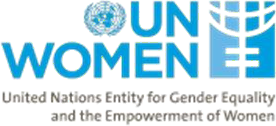 Annex B-1Mandatory requirements/pre-qualification criteria[To be completed by proponents and returned with their proposal]Proponents are requested to complete this form and return it as part of their submission. Proponents will receive a pass/fail rating on this section. To be considered, proponents must meet all the mandatory criteria described below. All questions should be answered on this form or an exact duplicate thereof. UN WOMEN reserves the right to verify any information contained in proponent’s response or to request additional information after the proposal is received. Incomplete or inadequate responses, lack of response or misrepresentation in responding to any questions will result in disqualification.2 In exceptional circumstances three (3) years of history registration may be accepted and it must be fully justified.3 Secretary General’s Bulletin, 9 October 2003 on “Special measures for protection from sexual exploitation and sexual abuse”(ST/SGB/2003/13), and United Nations Protocol on allegations of Sexual Exploitation and Abuse involving PartnersMandatory requirements/pre-qualification criteriaProponent’s response1.1. Confirm that the services being requested are part of the key services that the proponent has been performing as an organization. This must be supported by a list of at least two customer references for which similar service is currently or has been provided by the proponent.Reference #1:Reference #2:1.2. Confirm proponent is duly registered or has the legal basis/mandate as anorganizationYes/No1.3. Confirm proponent as an organization has been in operation for at leastfive (5) years2Yes/No1.4. Confirm proponent has a permanent office within the location area.Yes/No1.5. Proponent must agree to a site visit at a customer location in the location or area with a similar scope of work as the one described in this CFP.Yes/No1.6. Confirm that proponent has not been the subject of a finding of fraud or any other relevant misconduct following an investigation conducted by UN Women or another United Nations entity. The Proponent must indicate if it is currently under investigation for fraud or any other relevant misconduct by UN Women or another United Nations entity and providedetails of any such investigationYes/No1.7. Confirm that proponent has not been the subject of any investigations and/or has not been charged for any misconduct related to sexualexploitation and abuse (SEA)3.1.8. Confirm that proponent has not been placed on any relevant sanctions list including as a minimum the Consolidated United Nations Security Council Sanctions List(s), United Nations Global Market Place Vendor ineligibilityand the EU consolidated Sanction list.Yes/No